Propozycja aktywności dla dzieci na dzień 14.05.2020 r.Tematyka tygodnia:  Moja miejscowość, mój region.Temat dnia:  Album mojej miejscowości.Propozycja nr 1Masaż na dobry humor Rodzic/opiekun wypowiada tekst i wykonuje odpowiednie gesty, które dziecko naśladuje:Żeby było nam wesoło – masujemy swoje czoło.
Raz i dwa, raz i dwa – każdy ładne czoło ma.
Potem oczy, pod oczami i pod nosem, pod wargami.
Język w górę raz i dwa – ładny język każdy ma.
Tu jest głowa, a tu uszy – trzeba swoje uszy ruszyć.
Raz i dwa, raz i dwa – dwoje uszu każdy ma.
Powiedz: mama, tata, lala, i zaśpiewaj: la-la-la-la.
Otwórz buzię, zamknij buzię, pokaż wszystkim oczy duże.
Pogłaszcz główkę ładną swoją i policzki, brodę, czoło.
Poszczyp lekko całą twarz i już dobry humor masz!Propozycja nr 2Karta pracy, Nowe przygody Olka i Ady, cz. 4, s. 25- Dzieci rysują po śladach linii od obrazków dzieci do miejsc miejscowości, w których mieszkają.- Dzieci rysują po śladzie drogę babci i dziadka do domu. Propozycja nr 3Rodzic/opiekun czyta dziecku wiersz Bożeny Formy pt. Droga do przedszkola.Codziennie wczesnym rankiem,zawsze drogą tą samą,do przedszkola maszerujęrazem z moją mamą.Mijam skrzyżowanie,sklepy, park i szkołę,potem kilka domówi widzę przedszkole.Jestem przedszkolakiem, więc swój adres znam, do domu potrafiędrogę wskazać wam.Propozycja nr 4           Wykonanie koperty z adresem (dla dziecka - rysunek rozłożonej koperty, klej, nożyczki).Dzieci wycinają rysunek rozłożonej koperty; zaginają go wzdłuż przerywanych linii i sklejają w odpowiednich miejscach. Następnie dziecko podaje adres zamieszkania, który rodzic/opiekun zapisuje na kopercie.Zapraszam do obejrzenia filmu, w którym zobaczycie w jaki sposób można zrobić kopertę 
z kartki/kartek A4: https://www.youtube.com/watch?v=7_d9AN10Zq8.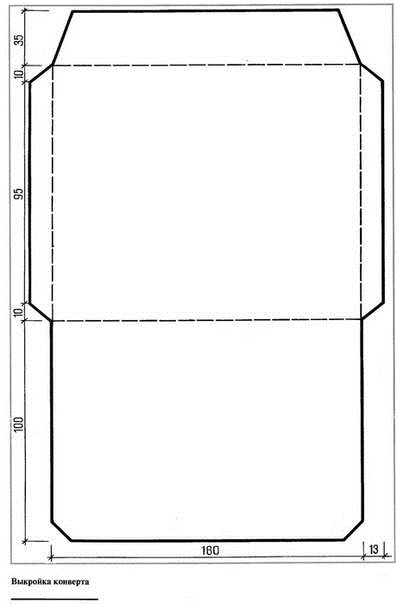 Przygotowała: Agnieszka ŻołudPropozycja nr 5Zabawa ruchowa z elementem liczenia Skacz razem z kostką.Dzieci w obecności rodzica/opiekuna kilka razy rzucają kostką i wykonują tyle przysiadów ile oczek wskaże kostka (głośno liczą).Propozycja nr 6Karta pracy, Nowe przygody Olka i Ady, cz. 4, s. 26- Dzieci określają, co przedstawiają zdjęcia. Odszukują w naklejkach zdjęcia podobnych krajobrazów i naklejają obok odpowiednich zdjęć. - Dzieci oglądają obrazek znajdujący się po lewej stronie karty. Następnie rysują taki sam po prawej stronie karty. Określają, co znajduje się w rogach rysunków.Propozycja nr 7Wykonanie albumu swojej miejscowościZadaniem dziecka jest wykonanie albumu reklamującego miejscowość, w której mieszka. Można wykorzystać: - kartki, widokówki, obrazki, zdjęcia, klej, mazak, wstążeczkę, dziurkacz, kartonową okładkę
 z herbem miejscowości, napis Moja miejscowość.Wykonanie pracy przez dzieci:- dzieci naklejają na ozdobionych kartkach widokówki, obrazki, zdjęcia  przedstawiające daną miejscowość,- pod widokówkami, obrazkami przyklejają podpisy informujące, o tym co przedstawiają (przygotowane przez rodzica/opiekuna),- następnie łączą kartki w jedną całość, za pomocą wstążeczki przewleczonej przez otwory wykonane dziurkaczem (z pomocą rodzica/opiekuna),- dołączają kartonową okładkę z herbem miejscowości, pomalowanym lub pokolorowanym przez chętne dzieci i tytułem albumu Moja miejscowość.Przygotowała: Agata Babińska